Carta de Serviços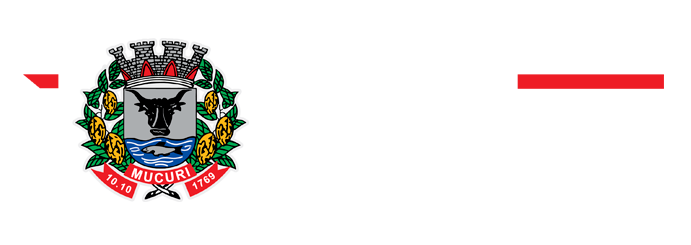 Prefeitura Municipal de MucuriAtualização 06/09/2021IntroduçãoA Carta de Serviços ao Usuário é o instrumento que informa os cidadãos sobre os serviços prestados pelo órgão público. E além de disponibilizar os serviços municipais, a Carta de Serviços tem o compromisso de indicar como o usuário pode acessá-los e quais são os compromissos e padrões de atendimento.Neste documento, o cidadão poderá conferir diversas informações, entre elas os serviços de seu interesse, a sua descrição e finalidade, as formas de acesso disponíveis, os endereços e horários de atendimento.Além de aproximar a Administração Municipal dos cidadãos, a Carta de Serviços ao Usuário tem como objetivo proporcionar mais transparência sobre os serviços públicos oferecidos, simplificar a busca por informações e aumentar a eficácia e efetividade dos atendimentos.Estrutura Organizacional Gabinete do PrefeitoPrefeito: Roberto Carlos Figueiredo CostaEndereço: Rua Ruy Barbos nº 18 – CentroE-mail:prefeito@mucuri.ba.gov.brContato: (73) 3206-1221 / 3206 1223Horário de funcionamento: 08h às 13h.Gabinete do Vice-PrefeitoVice-Prefeito: Vanderlei Rezende FigueiredoEndereço: Rua Ruy Barbos nº 18 – CentroE-mail: vanessapf.adv@gmail.comContato: (73) 9 9986-0029Horário de funcionamento: 08h às 13h.Chefia de Gabinete Robson Carlos Pereira Silva (interino)Endereço: Rua Ruy Barbosa nº18, CentroE-mail: gabinete@mucuri.ba.gov.brContato: (73) 3206-1655Horário de funcionamento: 08h às 14hDepartamento de Comunicação SocialDiretor: Athylla Borborema CardosoEndereço: Rua Ruy Barbosa nº 18, CentroE-mail: comunicacao@mucuri.ba.gov.brContato: (73) 9 8816-4343Horário de funcionamento: 08h às 14hProcuradoria Geral do MunicípioProcurador Geral: Jhanshy Amarante Santos TeixeiraEndereço: Rua Ruy Barbosa nº 18, 1° andar, CentroE-mail: procuradoria.mucuri@hotmail.comContato: (73) 3206-1528Horário de funcionamento: 08h às 14hControle InternoHermógenes Oliveira NevesEndereço: Avenida Petrobras nº 258, CentroE-mail: hermorgenescgm@gmail.comContato: (73) 3206-2648 Horário de funcionamento: 08h às 14hSecretaria Municipal AdministraçãoSecretário: Robson Carlos Pereira SilvaEndereço: Av. Petrobras nº 258, CentroTelefone: 3206-1221E-mail: secretaria.administracao@mucuri.ba.gov.brHorário de atendimento: 08h às 14hDepartamento de Compras, Licitação e Gestão de ContratosResponsável: João Paulo Oliveira LimaEndereço: Av. Petrobras nº 258, CentroE-mail: compras@mucuri.ba.gov.brHorário de funcionamento: 08h às 14hDepartamento de Recursos HumanosDiretora: Inês Borges Araújo RochaEndereço: AV. Petrobras nº 258, CentroE-mail:rh.folha@mucuri.ba.gov.brHorário de funcionamento: 08h às 14h	Secretaria Municipal de Assistência SocialSecretária: Vanessa Porto FigueiredoEndereço: Rua Canárias, nº 220 – Malvinas Telefone: (73) 3206-2648E-mail: secretaria.assistenciasocial@mucuri.ba.gov.br  / smas.mucuri@hotmail.comHorário de atendimento: 08h às 14hCRASResponsável: Leonice dos Santos Bitencourt Lima Telefone: (73) 9 9810-2384 / (73) 9 9906-0943Endereço: Avenida Coca-Cola, S/Nº, Jardim Califórnia, MucuriAvenida Rio Mucuri nº 171 - Triângulo Leal, ItabatãEmail:crasmucuri@hotmail.com / crasitabatan2014@gmail.com Horário de atendimento: 07h às 13hCADASTRO ÚNICO/BOLSA FAMÍLIAResponsável: Marinalva Leite do NascimentoEndereços: Avenida Salvador nº 322, Centro, ItabatãRua Canárias nº 220 – Malvinas, MucuriRua Vindilino Lima, S/Nº, distrito de Taquarinha (antiga escola de informática)Telefone: (73) 99812 7031E-mail: bolsafamiliamucuri@hotmail.comHorário de atendimento: 07h às 13h CREASResponsável: Madalena Caetano Ferreira SperandioEndereço: Avenida Minas Gerais nº 605, distrito de ItabatãTelefone: (73) 9 9981-9327E-mail: creas_itabata@hotmail.comHorário de atendimento: 07 às 13hSecretaria Municipal de EducaçãoSecretário:Dalmo Costa de SouzaEndereço: Mucuri: Rua Tocantins nº 533 – Bairro: Pôr do Sol - MucuriEndereço: Avenida Salvador nº 322 – (Subprefeitura) ItabatãTelefone: (73) 3206-1717 / (73) 3206-1068 / (73) 9 9852-6718E-mail:dalmo.costa@edu.mucuri.ba.gov.br / educacao@edu.mucuri.ba.gov.brHorário de atendimento: 07h30 às 11h30 – 13h30 às 17h30Coordenação PedagógicaResponsável: Elizana Montarrôios Passos GóesEndereço: Rua Pargo nº 33 – bairro Jardim Atlântico Telefone: (73) 9 9833-4523E-mail: elizanamontarroios@gmail.comHorário de atendimento: De 07h30 às 11h30 e das 13h30 às 17h30Setor da Merenda EscolarResponsável: Carolina Freitas Melo FerreiraEndereço: Mucuri: Rua Tocantins nº 533 – Bairro: Pôr do Sol - MucuriTelefone: (73) 9 9974-8000E-mail: carolmelonutri@hotmail.comHorário de atendimento: De 07h30 às 11h30 e das 13h30 às 17h30Secretaria Municipal EsporteSecretário: Robson Carlos Pereira Silva (interino)Endereço: Av. Petrobras nº 258, CentroTelefone: 3206-1221E-mail: esportemucuri@gmail.comHorário de atendimento: 08h às 14hSecretaria Municipal de Turismo e CulturaSecretária: Luzinete Souto de SouzaEndereço: Rua Rui Barbosa nº 248, CentroTelefone: (73) 3206-1169E-mail: secretaria.turismoecultura@mucuri.ba.gov.brHorário de atendimento: 08h às 14hSecretaria Municipal de FinançasSecretário: Helder CampostriniEndereço: Avenida Petrobras nº 258 – CentroTelefone:(73) 3206-1450E-mail: financas@mucuri.ba.gov.brHorário de atendimento: 08h às 14hContabilidadeResponsável: Rosemari de Góes Santos do NascimentoEndereço: Trav. Paquetá nº 552 - Mucuri/BATelefone: (75) 9 9993-1453E-mail: rose.rioreal@hotmail.com / diretoria.contabilidade@mucuri.ba.gov.brHorário de Funcionamento: 08h às 12h e das 14h às 18hLicitaçõesResponsável: Alan Rodrigues PereiraEndereço: Rua Tocantins nº 1268, Bahia do SolTelefone: (73) 3206-1221E-mail: licitação@mucuri.ba.gov.brHorário de Funcionamento: 08h às 14hSecretaria Municipal de Meio AmbienteSecretário: José Ronildo de Souza BritoEndereço: Rua Canarias nº 220, Malvinas Telefone: (73) 3206-1444 / (73) 3605-2268 – Ramal 225E-mail: semamucuri@gmail.comHorário de atendimento: 08h às 14hSecretaria Municipal de ObrasSecretário: Victor Augusto Souza SantosEndereço: Av. Central nº 85, Centro - MucuriRua Paraguai nº 74, Cidade Nova-I, ItabatãTelefone: (73) 9 9802-7944 / (73) 9 9820-3419E-mail: secretaria.obras@mucuri.ba.gov.br / semobitabata@gmail.comHorário de atendimento: segunda à sexta, de 07h às 12h e das 14h às 17hSecretaria Municipal de Transporte, Limpeza e Iluminação PúblicaSecretário: Victor Augusto Souza Santos (interino)Endereço: Av. Petrobras nº 258, CentroTelefone: (73) 9 9802-7944 / (73) 9 9820-3419E-mail: semobmucuri@gmail.comHorário de atendimento: 08h às 14hSecretaria Municipal de SaúdeSecretário: Fernando Gonçalves JardimEndereço: Rua Canárias nº 220, Malvinas Telefone: (73) 3206-1176E-mail: mucuri.saude@gmail.com / atencaobasicamucuri@gmail.com Horário de atendimento: 08h às 14hCentral de Regulação de MucuriEndereço: Rua Canárias, S/Nº, Malvinas
E-mail: mucuri.saude@gmail.com
Horário de atendimento: 08h às 14hCentral de Regulação de ItabatãEndereço: Avenida Brasil, S/Nº, Centro, Itabatã
Localizada na Subprefeitura de Itabatã
E-mail: mucuri.saude@gmail.com
Horário de atendimento: 08h às 14hVigilância Epidemiológica (VIEP)Endereço: Avenida Perobas, S/Nº, MalvinasE-mail:viep.mucuri@hotmail.comHorário de atendimento: 08h às 14hVigilância Sanitária (VISA)Endereço: Avenida Perobas, S/Nº, MalvinasE-mail:vigilanciasanitariamucuri@hotmail.comHorário de atendimento: 08h às 14hClínica Médica MunicipalEndereço: Rua Oscar Teixeira de Siqueira nº 401, MalvinasE-mail:mucuri.saude@gmail.comHorário de atendimento: 24h por diaClínica de Especialidades de ItabatãEndereço: Avenida Rondônia nº 481, Centro, ItabatãE-mail:mucuri.saude@gmail.comHorário de atendimento: 07h às 11h e 13h às 17hCentro de Saúde André CastroEndereço: Rua Oscar Teixeira de Siqueira nº 401, MalvinasE-mail:mucuri.saude@gmail.comHorário de atendimento: 07h às 11h e 13h às 17hCentro de Testagem e Aconselhamento (CTA)Endereço: Avenida Rondônia nº 380, Centro, ItabatãE-mail:mucuri.saude@gmail.comHorário de atendimento: 08h às 14hCentro de Atenção Psicossocial (CAPS)Endereço: Rua São José nº 312, CentroE-mail: mucuri.saude@gmail.comHorário de atendimento: 08h às 14hCentro de Atenção Psicossocial – Álcool e Drogas (CAPS – AD)Endereço: Avenida Rondônia, SN, Centro, ItabatãE-mail: mucuri.saude@gmail.comHorário de atendimento: 08h às 14hServiço de Atendimento Móvel de Urgência (SAMU 192)Endereço: Avenida Brasil, SNº, Centro, ItabatãE-mail: mucuri.saude@gmail.comHorário de atendimento: 24h por diaCentral de Abastecimento Farmacêutico (CAF)Endereço: Rua Antônio Câmara Ribeiro nº 440, Centro - MucuriE-mail: mucuri.saude@gmail.comHorário de atendimento: 08h às 14hConselho TutelarAv. Amazonas nº 384 - Itabatã, Mucuri (73) 9 9814-7848Secretaria Municipal de Indústria, Comércio, Emprego e RendaDiretor: Robson Carlos Pereira Silva (interino)Endereço: Rua Ruy Barbosa nº 18, CentroE-mail: administração@mucuri.ba.gov.brContato: (73) 3206-1655Horário de funcionamento: 08h às 14hSecretaria Municipal de Agropecuária Responsável: Elmário Pereira de AlmeidaEndereço: Rua Canárias nº 270, 1° Andar, MalvinasTelefone: (73) 3206-2676E-mail: agropecuariaepesca@gmail.comHorário de atendimento: 07h às 13hSecretaria Municipal de PescaRosenildo de Almeida PinaffEndereço: Rua Canárias nº 270, 1° Andar, MalvinasTelefone: (73) 3206-2676E-mail: agropecuaria.pesca@mucuri.ba.gov.brHorário de atendimento: 07h às 13h